.Start the dance after 36 counts. - Sequence of dance: 36/56/34/36/56/40/56/16RIGHT SHOOP, TOUCH, LEFT SHOOP, TOUCHMONTEREY 1/2 TURN RIGHT X 2RIGHT LINDY, LEFT LINDY 1/4 TURN RIGHTFORWARD CHA CHA, FORWARD ROCK, BACK CHA CHA, BACK ROCKHIP BUMPS RLRL, RIGHT ROLLING VINE, TOUCHHIP BUMPS LRLR, LEFT ROLLING VINE, TOUCHFORWARD ROCK, TRIPLE 1/2 TURN RIGHT, PIVOT 1/2 TURN RIGHT, FORWARD CHA CHANote: when doing the wall of 40 counts,  step left together for count 40.Ending: dance up to count 12 ( Monterey 1/2 turn right )www.sjlinedancer.blogspot.comGan Jit Pui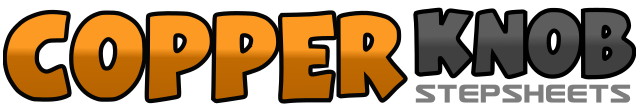 .......Count:56Wall:4Level:Intermediate.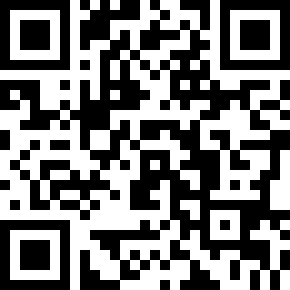 Choreographer:BM Leong (MY) - January 2012BM Leong (MY) - January 2012BM Leong (MY) - January 2012BM Leong (MY) - January 2012BM Leong (MY) - January 2012.Music:Gan Jit Pui (乾一杯) - Xiao Feng Feng (小鳳鳳)Gan Jit Pui (乾一杯) - Xiao Feng Feng (小鳳鳳)Gan Jit Pui (乾一杯) - Xiao Feng Feng (小鳳鳳)Gan Jit Pui (乾一杯) - Xiao Feng Feng (小鳳鳳)Gan Jit Pui (乾一杯) - Xiao Feng Feng (小鳳鳳)........1-4Along right diagonal step right forward , step left together, step right forward, touch left together5-8Along left diagonal step left forward, step right together, step left forward, touch right together1-4Point right to right side, 1/2 turn right step right together, point left to left side, step left together5-8Point right to right side, 1/2 turn right step right together, point left to left side, step left together1&2Cha cha to right side on RLR3-4Cross left behind right, recover onto right5&6Cha cha to left side on LRL7-81/4 turn right step right back, recover onto left1&2Cha cha forward on RLR3-4Rock left forward, recover onto right5&6Cha cha backward on LRL7-8Rock right back, recover onto left1-4Bump hips RLRL  ( restart here for walls of 36 counts. )5-8Right rolling vine on RLR, touch left together  ( step left together for wall of 40 counts. )1-4Bump hips LRLR5-8Left rolling vine on LRL, touch right together1-2Rock right forward, recover onto left3&4Triple 1/2 turn right on RLR5-6Step left forward, pivot 1/2 turn right7&8Cha cha forward on LRL13-14Walk forward on right, walk forward on left15-161/4 turn left stepping right to right side, sit on right  raising right hand as if holding a glass of  wine to drink.